    ХАРБИН (5 дн)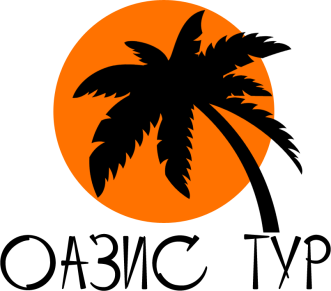 ч/з СУЙФЭНЬХЭСКОРОСТНАЯ ЭЛЕКТРИЧКА!                                                          Пт, СбСтоимость тура в юанях ОПЛАТА В РУБЛЯХ ПО КУРСУ ЦБ РФ НА ДЕНЬ ОПЛАТЫ +2%Стоимость тура включает:Транспортное обслуживание Находка – Харбин - НаходкаПроживание в гостинице в 2-х местных номерахПитание по программеСтраховка от несчастного случаяПроезд на электричке  2 класс Суйфэньхэ-Харбин-СуйфэньхэУслуги сопровождающих группу в РФ и КНР ( встреча-проводы)групповой список  (при отсутсвии списка , дополнительно оплачивается виза)Туристы дополнительно оплачивают:Дополнительные экскурсии и проезд на все объекты и зрелищные мероприятия, предлагаемые сверх программыДополнительные транспортные расходы – 2000 руб.Необходимые документы: Загранпаспорт, заполненная декларация на вывоз валюты свыше 3000 долларов США. Дети до 18 лет, выезжающие без сопровождения взрослого, должны иметь от родителей нотариально заверенную доверенность на руководителя группы или лицо сопровождающее ребенка. Родители, выезжающие с ребенком до 18 лет, должны иметь с собой свидетельство о рождении ребенка.Приятного Вам путешествияс ООО «Оазис тур»1 ДЕНЬВыезд с г. Находка, отправление в г. Артем.  Пересадка на международный рейсовый автобусе в КНР. Прибытие в Суйфэньхэ. Размещение в отеле в транзитных номерах (по желанию за доп плату). Выезд на скоростной электричке  в Харбин (ВРЕМЯ В ПУТИ 3 ЧАСА). Прибытие в Харбин. Размещение в гостиницу.2-4 ДЕНЬЗавтрак.  Экскурсионная программа или свободное время.5  ДЕНЬЗавтрак.  В 7:23 отъезд на скоростной электричке в Суйфэньхэ. Прибытие в Суйфэньхэ  в 10:19. Сбор группы в холле гостиницы в 11:00 утра по китайскому времени. Отъезд автобусом в Россию. Прохождение пограничного и таможенного контроля. Посадка в автобус.  Отправление  в г.Артем. Отьезд в г. НаходкаОтель «YUANDA»29+1Доплата за одноместноеРебенок без места01.07-31.081139 ю + 4500 руб1103 ю + 4500 руб+280-220Отель «DAYANG3*»29+1Доплата за одноместноеРебенок без места01.07-31.081179 ю + 4500 руб1148 ю + 4500 руб+320-260Отель «JIANG HONG*»29+1Доплата за одноместноеРебенок без места01.07-31.081179 ю + 4500 руб1148 ю + 4500 руб+320-260Отель « ГОГОЛЬ 3*»29+1Доплата за одноместноеРебенок без места01.07-31.081179 ю + 4500 руб1148 ю + 4500 руб+320-260Отель «TIAN ZHI 3*»29+1Доплата за одноместноеРебенок без места01.07-31.081339 ю +4500 руб1326 ю + 4500 руб+480-360Отель KAIRUI HOTEL4»29+1Доплата за одноместное Ребенок без места 01.07-31.081535 ю + 4500 руб1532 ю + 4500 руб+676-524Отель «КУН ЛУН4*»29+1Доплата за одноместное Ребенок без места 01.07-31.081379 ю + 4500 руб1359 ю + 4500 руб+520-368Отель «HAOBIN HOLIDAY HOTEL»29+1Доплата за одноместное Ребенок без места 01.07-31.081299 ю + 4500 руб1270 ю + 4500 руб+440-284